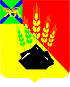 АДМИНИСТРАЦИЯ МИХАЙЛОВСКОГО МУНИЦИПАЛЬНОГО РАЙОНА ПОСТАНОВЛЕНИЕ 
______________                                            с. Михайловка                                      __________О проведении Всероссийской декады инвалидовв Михайловском муниципальном районеВ соответствии с Федеральным законом от 06.10.2003 № 131-ФЗ «Об общих принципах организации местного самоуправления в РФ», Уставом Михайловского муниципального района, в целях реализации муниципальной программы «Доступная среда для инвалидов на территории Михайловского муниципального района на 2019-2021 годы», утвержденной постановлением администрации Михайловского муниципального района от 12.02.2019 № 124-па, администрация Михайловского муниципального районаПОСТАНОВЛЯЕТ:1. Провести в Михайловском муниципальном районе мероприятия, посвященные Всероссийской декаде инвалидов со 2 по 13 декабря 2019 года.2. Утвердить состав оргкомитета по подготовке и проведению Всероссийской декады инвалидов (далее Декада) (приложение № 1). 3. Утвердить план мероприятий по подготовке и проведению Декады в Михайловском муниципальном районе (приложение № 2).4. Рекомендовать главам городского и сельских поселений:4.1. Создать на подведомственных территориях оргкомитеты по проведению Декады.4.2. Провести комплекс мероприятий с участием общественных организаций, направленных на оказание помощи инвалидам, проведение праздничных мероприятий, информационных встреч, выставок, конкурсов, Дней благодарения, посещение на дому инвалидов.4.3. Подготовить подарочные наборы для малоподвижных инвалидов, и организовать их посещение на дому.4.4. Организовать подвоз членов общества на районную информационную встречу инвалидов с руководителями района и специалистами социальных служб в рамках декады 9 декабря 2019 года (РДК, с. Михайловка).5. Рекомендовать КГБУЗ «Михайловская центральная районная больница» (Никитина Л.Г.):5.1. Обеспечить обследование на дому инвалидов, не имеющих возможности посетить поликлинику по состоянию здоровья.5.2. Провести День открытых дверей в Дни Декады.6. Управлению по вопросам образования (Чепала А.Ф.) принять участие в Днях благодарения, концертных программах, спортивных и других мероприятиях.7. Отделу по культуре и молодежной политике управления культуры и внутренней политики (Рябенко А.Ю.):7.1. Обеспечить проведение культурно-массовых мероприятий в рамках Декады.7.2. Подготовить в районном доме культуры  09.12.2019 года в 11.00 районную информационную встречу членов районного общества инвалидов в рамках Декады с приглашением специалистов управления социальной защиты населения администрации Михайловского муниципального района, управления ПФР по Михайловскому муниципальному району, специалистов КГБУ «Центр занятости населения Михайловского муниципального района», КГБУЗ «Михайловская центральная больница», представителей администрации Михайловского муниципального района. 8. Рекомендовать отделу по Михайловскому муниципальному району департамента труда и социального развития Приморского края (Хабарова Е.Г.) подготовить материалы для публикации  на страницах общественно – политической газеты с разъяснением положений действующего законодательства.9. Рекомендовать специалисту Пенсионного фонда РФ по Михайловскому району подготовить материалы для публикации на страницах общественно – политической газеты с разъяснением изменений в законодательных актах, регламентирующих пенсионное обеспечение.10.  Рекомендовать районному обществу инвалидов (Ухаботина Н.Д.):10.1. Оказать содействие главам городского и сельских поселений в проведении Декады.10.2. Принять участие в организации районных мероприятий в рамках Декады.10.3. Обеспечить участие в краевых мероприятиях делегаций инвалидов района.11. Контроль за исполнением данного постановления возложить на заместителя главы администрации муниципального района Е.А. Саломай.Глава Михайловского муниципального района -глава администрации района                                           В.В. Архипов                                                                                                  Приложение № 1УТВЕРЖДЕНк постановлению администрации Михайловского муниципального районаот ______________ № _____________Состав оргкомитетапо организации и проведению Всероссийской декады инвалидовв Михайловском муниципальном районеПриложение № 2УТВЕРЖДЕНк постановлению администрации Михайловского муниципального районаот ______________ № _____________План мероприятийпо подготовке и проведению Всероссийской декады инвалидовв Михайловском муниципальном районеСаломай Е.А.,  заместитель главы администрации муниципального районапредседатель оргкомитетаУхаботина Н.Д., председатель районного общества инвалидовзаместитель  председателя оргкомитета Хабарова Е.Г., начальник отдела по Михайловскому муниципальному району департамента труда и социального развития Приморского краячлен оргкомитетаЖихарев Л.А., глава Осиновского сельского поселения	член оргкомитетаУхаботин А.С., глава Сунятсенского сельского поселениячлен оргкомитетаДедусь А.М., глава Ивановского сельского поселения член оргкомитетаПенькова О.Н., и. о. главы Новошахтинского городского поселениячлен оргкомитетаАбрамов В.Л., глава Михайловского сельского поселениячлен оргкомитетаСергоян С.М., глава Кремовского сельского поселениячлен оргкомитетаКузьменко О.В., директор ММБУК ММР «МКИО»член оргкомитетаНикитина Л.Г., главный врач КГБУЗ «Михайловская центральная районная больница»член оргкомитетаЧепала А.Ф., начальник управления по вопросам образования член оргкомитетаРябенко А.Ю., и.о. начальника отдела по культуре и молодежной политике управления культуры и внутренней политикичлен оргкомитетаКарпенко А.Ю., директор (главный редактор) общественно – политической  газеты «Вперед»член оргкомитетаКлимчук А.А, директор МБО ДО «ДЮСШ» с. Михайловкачлен оргкомитетаЮркасов Л.А., начальник отдела физкультурно – массовой и спортивной работычлен оргкомитетаЛебедь И.Н., начальник КГБУ «Центр занятости населения Михайловского муниципального района»член оргкомитета№п/пнаименованиесроки и место проведенияответственныеисполнителиПровести районную спартакиаду для людей с ограниченными возможностями здоровья.4 декабря 2019 г.МБО ДО «ДЮСШ»с. Михайловкауправление культуры и внутренней политики, районное общество инвалидов, МБО ДО «ДЮСШ» с. Михайловка, главы поселенийПринять участие в краевом спортивном фестивале.29 ноября 2019 г.с. Покровкарайонное общество инвалидовПосещение и обследование инвалидов 1 группы на дому врачами КГБУЗ "Михайловская центральная районная больница"с 2 по 13 декабря 2019 г.КГБУЗ "Михайловская центральная районная больница", районное общество инвалидовПроведение мероприятий в первичных организацияхс 2 по 13 декабря2019 г.главы сельских, городского поселенийОрганизовать посещение районного историко-краеведческого музея детьми с ограниченными возможностями здоровья.с 2 по 13 декабря2019 г.историко - краеведческий музейс. МихайловкаММБУК ММР «МКИО»Подготовить публикацию в общественно-политической газете «Вперёд», посвященную Дню инвалидов.общественно-политическаягазета«Вперед»редакцияобщественно –политической газеты «Вперед»Провести районную информационную встречу инвалидов с руководителями района и специалистами социальных служб в рамках декады.9 декабря2019 г.11.00 час.РДКс. Михайловкауправление культуры и внутренней политики, районное общество инвалидов, главы поселений и все члены оргкомитета